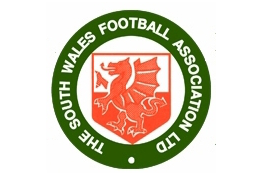 THE SOUTH WALES FOOTBALL ASSOCIATION LIMITEDReferee's Misconduct FormTHE SOUTH WALES FOOTBALL ASSOCIATION LIMITEDReferee's Misconduct FormTHE SOUTH WALES FOOTBALL ASSOCIATION LIMITEDReferee's Misconduct FormTHE SOUTH WALES FOOTBALL ASSOCIATION LIMITEDReferee's Misconduct FormTHE SOUTH WALES FOOTBALL ASSOCIATION LIMITEDReferee's Misconduct FormTHE SOUTH WALES FOOTBALL ASSOCIATION LIMITEDReferee's Misconduct FormTHE SOUTH WALES FOOTBALL ASSOCIATION LIMITEDReferee's Misconduct FormTHE SOUTH WALES FOOTBALL ASSOCIATION LIMITEDReferee's Misconduct FormTHE SOUTH WALES FOOTBALL ASSOCIATION LIMITEDReferee's Misconduct FormTHE SOUTH WALES FOOTBALL ASSOCIATION LIMITEDReferee's Misconduct FormTHE SOUTH WALES FOOTBALL ASSOCIATION LIMITEDReferee's Misconduct FormEach Report Form MUST be sent within 2 days of the occurrence to the: Hon. Assistant Secretary-Discipline, SWFA, - G A Buckingham, Email: discipline@southwalesfa.co.uk                 Post:  86 Dyffryn Y Coed, Church Village, Pontypridd, CF38 1PQ   Each Report Form MUST be sent within 2 days of the occurrence to the: Hon. Assistant Secretary-Discipline, SWFA, - G A Buckingham, Email: discipline@southwalesfa.co.uk                 Post:  86 Dyffryn Y Coed, Church Village, Pontypridd, CF38 1PQ   Each Report Form MUST be sent within 2 days of the occurrence to the: Hon. Assistant Secretary-Discipline, SWFA, - G A Buckingham, Email: discipline@southwalesfa.co.uk                 Post:  86 Dyffryn Y Coed, Church Village, Pontypridd, CF38 1PQ   Each Report Form MUST be sent within 2 days of the occurrence to the: Hon. Assistant Secretary-Discipline, SWFA, - G A Buckingham, Email: discipline@southwalesfa.co.uk                 Post:  86 Dyffryn Y Coed, Church Village, Pontypridd, CF38 1PQ   Each Report Form MUST be sent within 2 days of the occurrence to the: Hon. Assistant Secretary-Discipline, SWFA, - G A Buckingham, Email: discipline@southwalesfa.co.uk                 Post:  86 Dyffryn Y Coed, Church Village, Pontypridd, CF38 1PQ   Each Report Form MUST be sent within 2 days of the occurrence to the: Hon. Assistant Secretary-Discipline, SWFA, - G A Buckingham, Email: discipline@southwalesfa.co.uk                 Post:  86 Dyffryn Y Coed, Church Village, Pontypridd, CF38 1PQ   Each Report Form MUST be sent within 2 days of the occurrence to the: Hon. Assistant Secretary-Discipline, SWFA, - G A Buckingham, Email: discipline@southwalesfa.co.uk                 Post:  86 Dyffryn Y Coed, Church Village, Pontypridd, CF38 1PQ   Each Report Form MUST be sent within 2 days of the occurrence to the: Hon. Assistant Secretary-Discipline, SWFA, - G A Buckingham, Email: discipline@southwalesfa.co.uk                 Post:  86 Dyffryn Y Coed, Church Village, Pontypridd, CF38 1PQ   Each Report Form MUST be sent within 2 days of the occurrence to the: Hon. Assistant Secretary-Discipline, SWFA, - G A Buckingham, Email: discipline@southwalesfa.co.uk                 Post:  86 Dyffryn Y Coed, Church Village, Pontypridd, CF38 1PQ   Each Report Form MUST be sent within 2 days of the occurrence to the: Hon. Assistant Secretary-Discipline, SWFA, - G A Buckingham, Email: discipline@southwalesfa.co.uk                 Post:  86 Dyffryn Y Coed, Church Village, Pontypridd, CF38 1PQ   Each Report Form MUST be sent within 2 days of the occurrence to the: Hon. Assistant Secretary-Discipline, SWFA, - G A Buckingham, Email: discipline@southwalesfa.co.uk                 Post:  86 Dyffryn Y Coed, Church Village, Pontypridd, CF38 1PQ   Each Report Form MUST be sent within 2 days of the occurrence to the: Hon. Assistant Secretary-Discipline, SWFA, - G A Buckingham, Email: discipline@southwalesfa.co.uk                 Post:  86 Dyffryn Y Coed, Church Village, Pontypridd, CF38 1PQ   Each Report Form MUST be sent within 2 days of the occurrence to the: Hon. Assistant Secretary-Discipline, SWFA, - G A Buckingham, Email: discipline@southwalesfa.co.uk                 Post:  86 Dyffryn Y Coed, Church Village, Pontypridd, CF38 1PQ   Referees are advised to keep their statement below specific to the actual incident Referees are advised to keep their statement below specific to the actual incident Referees are advised to keep their statement below specific to the actual incident Referees are advised to keep their statement below specific to the actual incident Referees are advised to keep their statement below specific to the actual incident Referees are advised to keep their statement below specific to the actual incident Referees are advised to keep their statement below specific to the actual incident Referees are advised to keep their statement below specific to the actual incident Referees are advised to keep their statement below specific to the actual incident Referees are advised to keep their statement below specific to the actual incident Referees are advised to keep their statement below specific to the actual incident Referees are advised to keep their statement below specific to the actual incident Referees are advised to keep their statement below specific to the actual incident Referee's NameReferee's NameReferee's NameSWFA Reg No:SWFA Reg No: